GULBENES NOVADA DOMES LĒMUMSGulbenēPar grozījumiem Gulbenes novada domes 2013.gada 24.oktobra lēmumā  (protokols Nr.16; 44.p.) “Par Gulbenes novada sociālā dienesta maksas pakalpojumiem”Gulbenes novada dome 2013.gada 24.oktobrī pieņēma lēmumu “Par Gulbenes novada sociālā dienesta maksas pakalpojumiem” (protokols Nr. 16, 44.p).2021.gada 16.februārī kā Gulbenes novada sociālā dienesta struktūrvienības savu darbību uzsāka “Dienas aprūpes centrs” un  “Specializētās darbnīcas” Dzirnavu ielā 7A, Gulbenē, kā arī “Grupu māja” Tirzas pagastā. Nepieciešami grozījumi 2013.gada 24.oktobrī pieņemtajā lēmumā, jo 2023.gadā būtiski ir palielinājušās struktūrvienību uzturēšanas izmaksas, tādēļ Gulbenes novada pašvaldības administrācijas Finanšu nodaļa ir veikusi pārrēķinu  Gulbenes novada sociālā dienesta struktūrvienību “Dienas aprūpes centrs”, “Specializētās darbnīcas” un “Grupu māja” maksas pakalpojumiem,  ņemot vērā pašvaldības apstiprinātos iepriekšējā saimnieciskajā gada naudas plūsmas uzskaitītos izdevumus. Pārskatot pakalpojumu izdevumus katram pakalpojuma veidam, ir izveidots izcenojums Gulbenes novadā deklarētai un nedeklarētai personai, kā arī cenrādī ir izveidots jauns maksas pakalpojums -  līdzmaksājums vienai personai par vienas dienas apmeklējumu un līdzmaksājums vienai personai, ja apmeklējumu skaits pārsniedz 10 dienas mēnesī.Pamatojoties uz Pašvaldību likuma 4.panta pirmās daļas 9.punktu, viena no pašvaldības autonomajām funkcijām ir nodrošināt iedzīvotājiem atbalstu sociālo problēmu risināšanā, kā arī iespēju saņemt sociālo palīdzību un sociālos pakalpojumus, savukārt Pašvaldību likuma 10.panta pirmās daļas 21.punkts nosaka, ka domes kompetencē ir pieņemt lēmumus citos ārējos normatīvajos aktos paredzētajos gadījumos. Sociālo pakalpojumu un sociālās palīdzības likuma 8.panta pirmā daļa nosaka, ka klienta vai viņa apgādnieka pienākums ir samaksāt par saņemtajiem sociālās aprūpes pakalpojumiem.Pamatojoties uz Gulbenes novada domes 2018.gada 29.marta noteikumu Nr.8 “Gulbenes novada domes, tās iestāžu un struktūrvienību sniegto maksas pakalpojumu izcenojumu aprēķināšanas metodika un apstiprināšanas kārtība” (protokols Nr.4, 46.§) 17.punktu, kurš nosaka, ka maksas pakalpojuma izcenojumu pārskata un izdara grozījumus maksas pakalpojumu cenrādī gadījumā, ja ir būtiski mainījušās (samazinājušās vai palielinājušās par 5%) tiešās vai netiešās izmaksas, kuras veido maksas pakalpojuma izcenojumu, Pievienotās vērtības nodokļa likuma 52.panta pirmās daļas 9.punktu, atklāti balsojot: ar 13 balsīm "Par" (Ainārs Brezinskis, Aivars Circens, Anatolijs Savickis, Andis Caunītis, Atis Jencītis, Daumants Dreiškens, Guna Pūcīte, Guna Švika, Gunārs Ciglis, Intars Liepiņš, Mudīte Motivāne, Normunds Audzišs, Normunds Mazūrs), "Pret" – nav, "Atturas" – nav, "Nepiedalās" – nav, Gulbenes novada dome NOLEMJ:IZDARĪT Gulbene novada domes 2013.gada 24.oktobra sēdes lēmumā (protokols Nr. 16, 44.p) “Par Gulbenes novada sociālā dienesta maksas pakalpojumiem” šādus grozījumus: izslēgt pielikuma 2 .punkta pakalpojuma veida – Dzirnavu iela 7A, Gulbene 1., 2. un 3. apakšpunktu. izteikt pielikuma 11 .punktu šādā redakcijā:Piezīmes:*Pievienotās vērtības nodokli nepiemēro saskaņā ar Pievienotās vērtības nodokļa likuma 52.panta pirmās daļas 9.punktu. izteikt pielikuma 12. punktu šādā redakcijā:Piezīmes:*Pievienotās vērtības nodokli nepiemēro saskaņā ar Pievienotās vērtības nodokļa likuma 52.panta pirmās daļas 9.punktu. izteikt pielikuma 13. punktu šādā redakcijā:Piezīmes:*Pievienotās vērtības nodokli nepiemēro saskaņā ar Pievienotās vērtības nodokļa likuma 52.panta pirmās daļas 9.punktu.NOTEIKT, ka šā lēmuma 1.1., 1.2., 1.3. un 1.4. punktos apstiprinātie grozījumi stājas spēkā 2023.gada 1.oktobrī.UZDOT Gulbenes novada sociālā dienesta struktūrvienību vadītājiem informēt klientus par uzturēšanās pakalpojuma izmaiņām un veikt attiecīgus grozījumus noslēgtajos pakalpojuma līgumos.Gulbenes novada domes priekšsēdētājs					A. Caunītis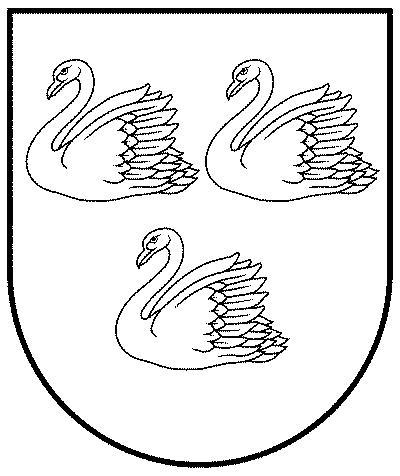 GULBENES NOVADA PAŠVALDĪBAReģ.Nr.90009116327Ābeļu iela 2, Gulbene, Gulbenes nov., LV-4401Tālrunis 64497710, mob.26595362, e-pasts; dome@gulbene.lv, www.gulbene.lv2023.gada 28.septembrī                                Nr. GND/2023/971                                (protokols Nr.15; 97.p.)“N.p.k.Pakalpojuma veidsMērvienībaCena bez PVN (EUR)PVN (EUR)Cena bez PVN (EUR)1.Īres maksa par uzturēšanos Grupu mājā vienai personai:Īres maksa par uzturēšanos Grupu mājā vienai personai:Īres maksa par uzturēšanos Grupu mājā vienai personai:Īres maksa par uzturēšanos Grupu mājā vienai personai:Īres maksa par uzturēšanos Grupu mājā vienai personai:1.1.Istaba Nr. 109mēnesis119,060,00*119,061.2.Istaba Nr. 110mēnesis87,280,00*87,281.3.Istaba Nr. 112mēnesis109,180,00*109,181.4.Istaba Nr. 201mēnesis120,580,00*120,581.5.Istaba Nr. 203mēnesis112,980,00*112,981.6.Istaba Nr. 213mēnesis97,820,00*97,821.7.Istaba Nr. 214mēnesis94,360,00*94,361.8.Istaba Nr. 215mēnesis92,080,00*92,081.9.Istaba Nr. 216mēnesis95,120,00*95,121.10.Istaba Nr. 217mēnesis92,350,00*92,352.Grupu dzīvoklis personai ar pašaprūpes prasmēm:Grupu dzīvoklis personai ar pašaprūpes prasmēm:Grupu dzīvoklis personai ar pašaprūpes prasmēm:Grupu dzīvoklis personai ar pašaprūpes prasmēm:Grupu dzīvoklis personai ar pašaprūpes prasmēm:2.1.Gulbenes novadā deklarētai personaidiennakts13,700,00*13,702.2.Gulbenes novadā nedeklarētai personaidiennakts20,670,00*20,672.3.Līdzmaksājums vienai personaidiennakts1,000,00*1,003.Grupu dzīvoklis personai bez pašaprūpes prasmēm:Grupu dzīvoklis personai bez pašaprūpes prasmēm:Grupu dzīvoklis personai bez pašaprūpes prasmēm:Grupu dzīvoklis personai bez pašaprūpes prasmēm:Grupu dzīvoklis personai bez pašaprūpes prasmēm:3.1.Gulbenes novadā deklarētai personaidiennakts24,000,00*24,003.2.Gulbenes novadā nedeklarētai personaidiennakts30,970,00*30,973.3.Līdzmaksājums vienai personaidiennakts1,000,00*1,00“N.p.k.Pakalpojuma veidsMērvienībaCena bez PVN (EUR)PVN (EUR)Cena bez PVN (EUR)1.Dienas aprūpes centrs ar pašaprūpes prasmēm:Dienas aprūpes centrs ar pašaprūpes prasmēm:Dienas aprūpes centrs ar pašaprūpes prasmēm:Dienas aprūpes centrs ar pašaprūpes prasmēm:Dienas aprūpes centrs ar pašaprūpes prasmēm:1.1.Gulbenes novadā deklarētai personaidiena17,890,00*17,891.2.Gulbenes novadā nedeklarētai personaidiena28,280,00*28,281.3.Līdzmaksājums vienai personaidiena1,500,00*1,501.4.Līdzmaksājums vienai personai, ja apmeklējumu skaits pārsniedz 10 dienas mēnesīmēnesis15,000,00*15,002.Dienas aprūpes centrs bez pašaprūpes prasmēm:Dienas aprūpes centrs bez pašaprūpes prasmēm:Dienas aprūpes centrs bez pašaprūpes prasmēm:Dienas aprūpes centrs bez pašaprūpes prasmēm:Dienas aprūpes centrs bez pašaprūpes prasmēm:2.1.Gulbenes novadā deklarētai personaidiena25,690,00*25,692.2.Gulbenes novadā nedeklarētai personaidiena36,080,00*36,082.3.Līdzmaksājums vienai personaidiena1,500,00*1,502.4.Līdzmaksājums vienai personai, ja apmeklējumu skaits pārsniedz 10 dienas mēnesīmēnesis15,000,00*15,00”“N.p.k.Pakalpojuma veidsMērvienībaCena bez PVN (EUR)PVN (EUR)Cena bez PVN (EUR)1.Sociālā rehabilitācija specializētajās darbnīcās:Sociālā rehabilitācija specializētajās darbnīcās:Sociālā rehabilitācija specializētajās darbnīcās:Sociālā rehabilitācija specializētajās darbnīcās:Sociālā rehabilitācija specializētajās darbnīcās:1.1.Gulbenes novadā deklarētai personaidiena17,420,00*17,421.2.Gulbenes novadā nedeklarētai personaidiena30,800,00*30,801.3.Līdzmaksājums vienai personaidiena1,500,00*1,501.4.Līdzmaksājums vienai personai, ja apmeklējumu skaits pārsniedz 10 dienas mēnesīmēnesis15,000,00*15,00”